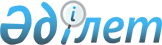 О мерах по выполнению Указа Президента Республики Казахстан от 16 ноября 1998 года N 4153 "О государственной программе "Здоровье народа"
					
			Утративший силу
			
			
		
					Постановление Правительства Республики Казахстан от 4 декабря 1998 года N 1240. Утратило силу - постановлением Правительства РК от 27 июля 2005 г. N 778

      В целях исполнения Указа Президента Республики Казахстан от 16 ноября 1998 года № 4153 U984153_ "О государственной программе "Здоровье народа" Правительство Республики Казахстан ПОСТАНОВЛЯЕТ: 

      1. Руководителям центральных исполнительных органов, акимам областей, городов Астаны и Алматы обеспечить своевременное выполнение мероприятий, предусмотренных государственной программой "Здоровье народа". 

      2. Министерству финансов Республики Казахстан ежегодно при утверждении республиканского бюджета предусматривать выделение необходимых ассигнований для реализации мероприятий, предусмотренных вышеназванной государственной  программой. 

      3. Настоящее постановление вступает в силу со дня подписания.                Премьер-Министр 

     Республики Казахстан 
					© 2012. РГП на ПХВ «Институт законодательства и правовой информации Республики Казахстан» Министерства юстиции Республики Казахстан
				